Чем можно заниматься сегодняТема недели:  «Растения и животные весной. Перелетные птицы весной»27.04.20201.РАЗВИТИЕ РЕЧИ Тема: Пересказ рассказа «Ласточка и воробей» - прочитайте рассказ ребенку. Задайте ребенку вопросы по прочитанному произведению:- Что сделала ласточка?- Кто увидел гнездо?- Что сделал воробей?- Кого позвала на помощь ласточка?- Чем кончилась эта история? Прочитайте этот рассказ еще раз. Предложите ребенку самостоятельно пересказать рассказ. При затруднении помогите ребенку. Похвалите ребенка.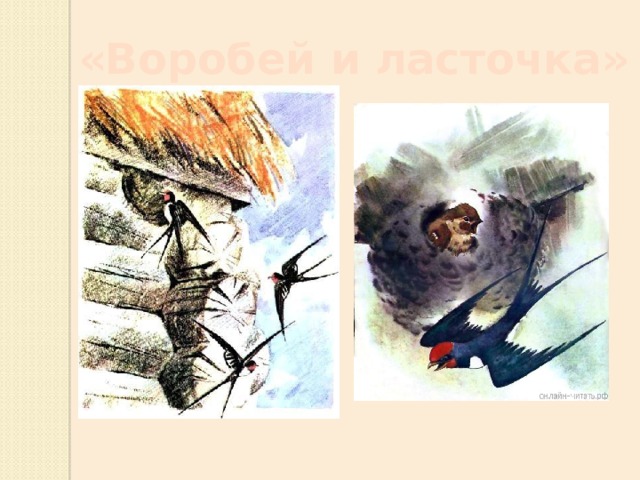 Пальчиковая гимнастика «Скворечник»Скворец в скворечнике живет – (Пальцы обеих рук касаются друг друга, кисти параллельно)И песню звонкую поет.- (Пальцы сжаты в кулак, а большой и указательный пальцы вытянуты, соединяются и рассоединяются) Птицы прилетают.С наступлением весны, Птицы прилетают. (Пальцы обеих рук расставляем, большие пальцы соединяем, остальными машем, как крыльями)Возвращаются скворцы, Работяги и певцы.- (Пальцы рук сжимаем в кулаки и разжимаем)А грачи у лужицы – (Ладони соединяем вместе чашечкой) Шумной стайкой кружатся. – (Круговые движения кулачками рук) Журавли летят торопятся, - (Пальцы обеих рук расставляем, большие пальцы соединяем, остальными машем, как крыльями)А малиновка и дрозд, Занялись устройством гнезд. – (Пальцы рук соединяем в замок, ладони открыты)Рассмотрите с ребенком энциклопедии на тему «Перелетные птицы» 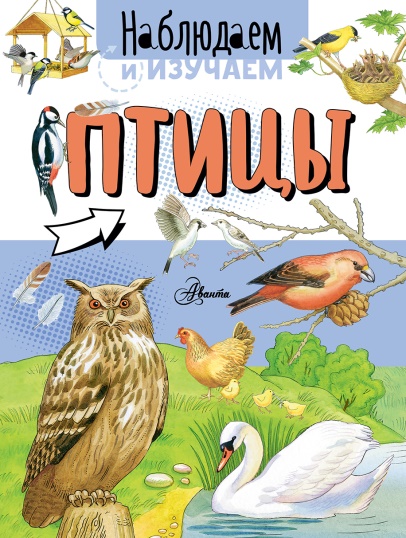 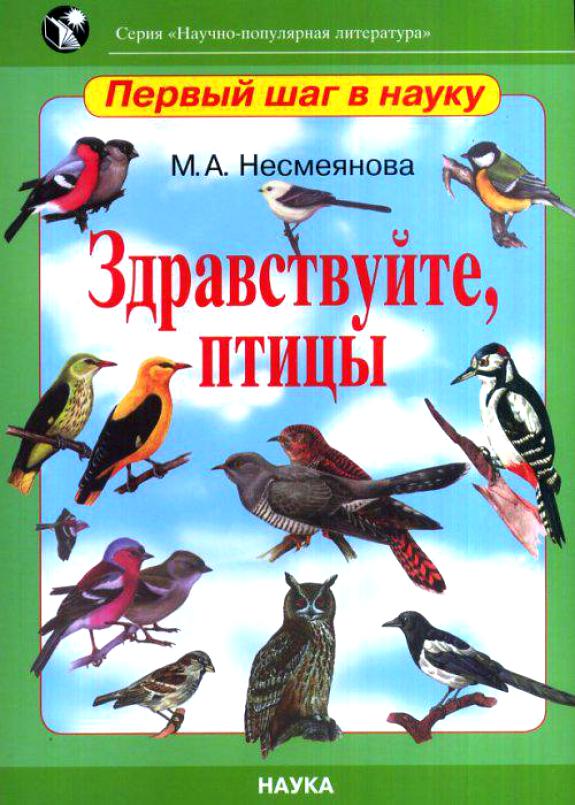 Поиграйте в игры: «Один – много» (множественное число): одна  ласточка – много ласточек, один скворец  – много скворцов и т.д.«Подбери слова-действия» Сделайте вместе с ребенком птичку из бумаги и нарисуйте гнездо.Поиграйте в такую игру: птичка к гнезду (что сделала?) …подлетела.Птичка из гнезда (что сделала?) …улетела; вылетела.Птичка в гнездо (что сделала?)…залетела; влетела; прилетела.2.СОЦИОКУЛЬТУРНЫЕ ИСТОКИТема: Чтение сказки А.С. Пушкин «Сказка о царе Салтане, о сыне его славном и могучем богатыре князе Гвидоне Салтановиче и о прекрасной царевне Лебеди»» - начните читать сказку, обсудите прочитанное.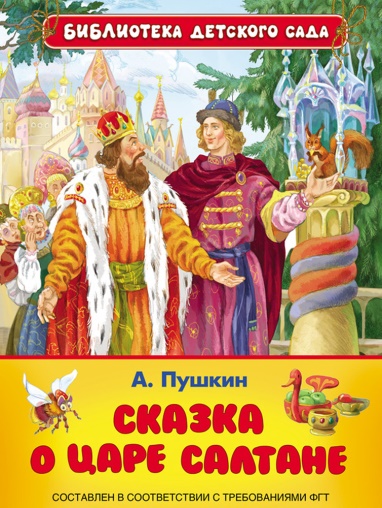 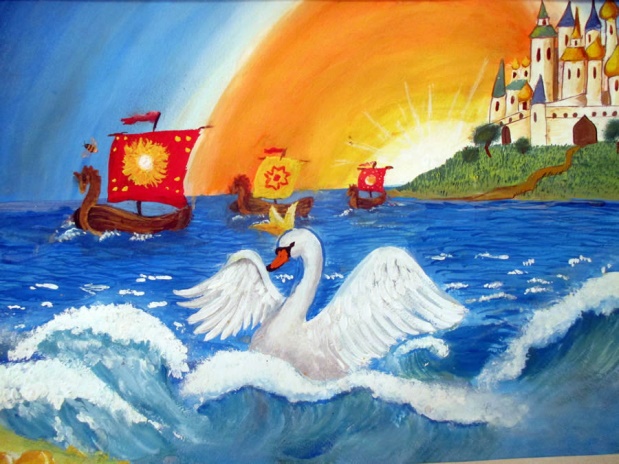 28.04.20201. ИЗОБРАЗИТЕЛЬНАЯ ДЕЯТЕЛЬНОСТЬ (РИСОВАНИЕ)Тема: «Поляна одуванчиков» - предложите ребенку самостоятельно нарисовать одуванчики простым карандашом, а потом раскрасить гуашью или акварелью. При затруднении помогите ребенку, покажите фотографии, рисунки, схемы.  Похвалите ребенка. 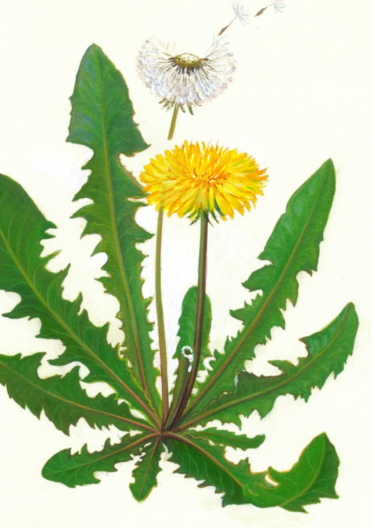 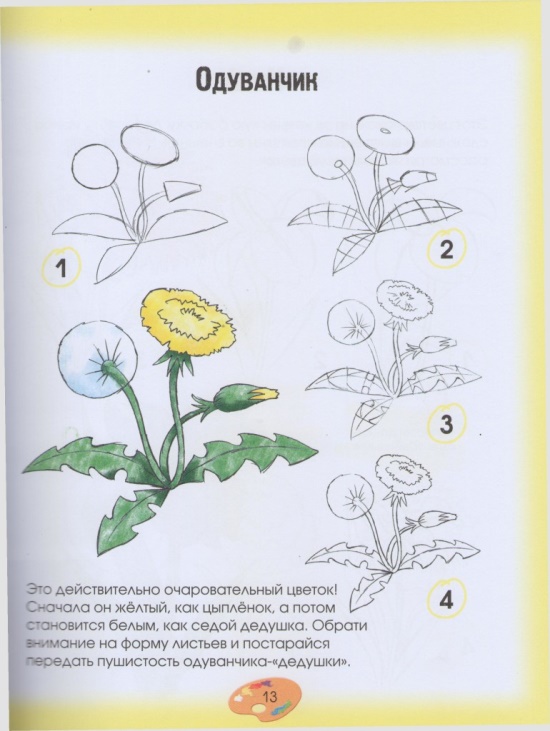 2. ЭКОЛОГИЧЕСКОЕ ЗАНЯТИЕТема: «Первоцветы» - познакомьте ребенка с первоцветами (подснежник, ландыш, мать и мачеха, одуванчик).  Обратите на красоту этих прекрасных цветов, объясните, что некоторые из них занесены в Красную книгу России.Рассмотрите книги, энциклопедии, иллюстрации по теме «Первоцветы»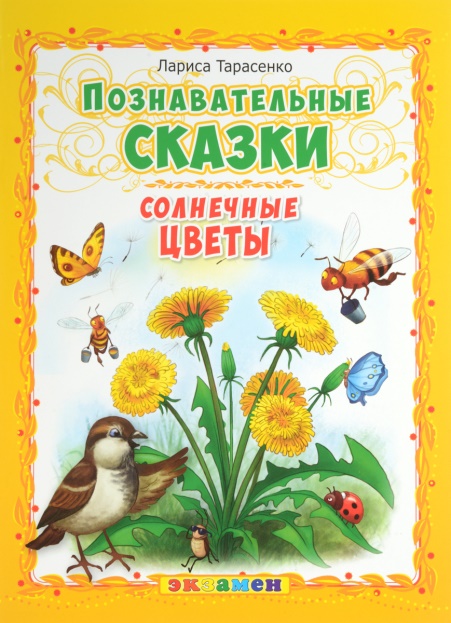 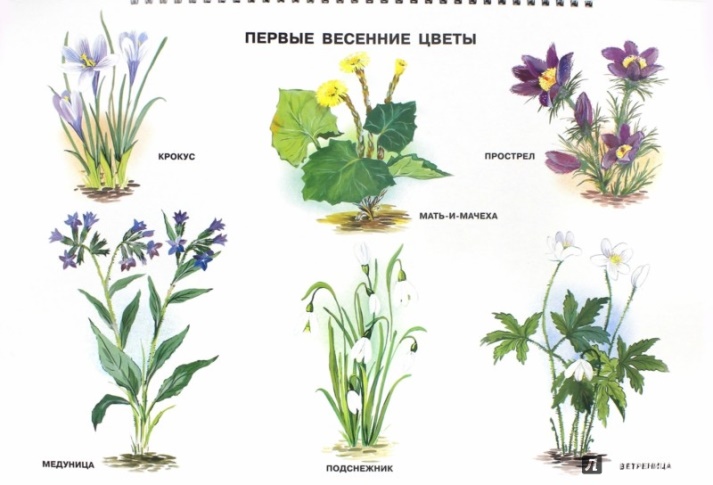 Выучите с ребенком стихотворение: «Первоцветы»Как прекрасны первоцветы,Как они милы, просты. В них так много солнца, светаИ неброской красоты.Первовестниками лета После зимней суетыПоявились первоцветы,Значит, сбудутся мечты.29.04.20201. ХУДОЖЕСТВЕННЫЙ ТРУДТема: «Первоцветы» - вспомните с ребенком, какие первоцветы он знает. Рассмотрите фотографии, рисунки подснежников. Предложите ребенку по трафарету, обвести нужные части простым карандашом, потом вырезать (напомните правила работы с ножницами). Предложите ребенку самостоятельно приклеить подснежники. При затруднении помогите. Похвалите ребенка.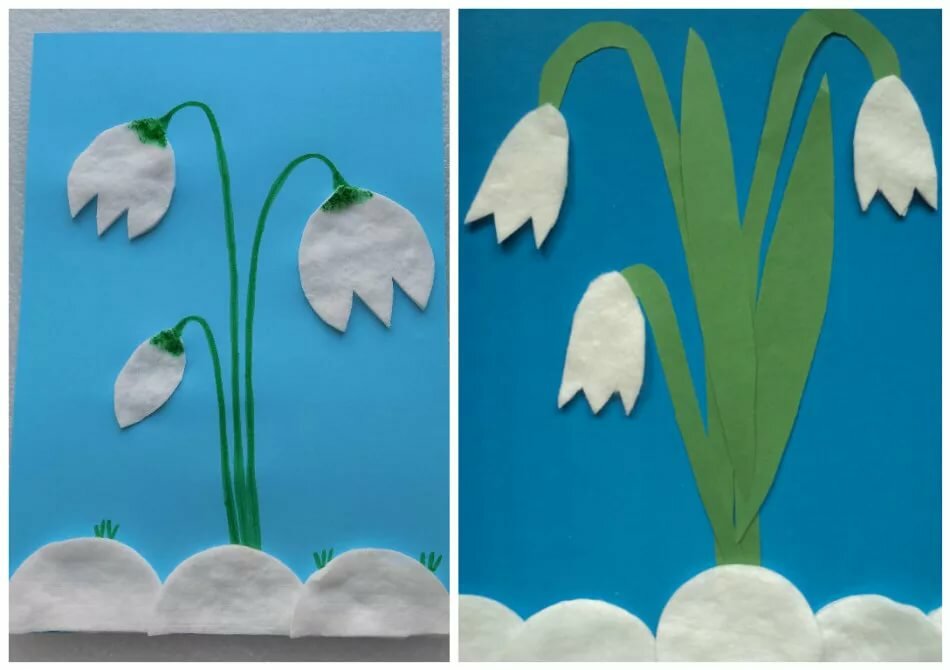 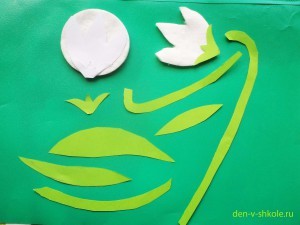 Прочитайте ребенку стихотворение П. Соловьевой «Подснежник»:  В лесу, где березки столпились гурьбой, Подснежника глянул глазок голубой. Сперва понемножку Зеленую выставил ножку, Потом потянулся из всех своих маленьких сил, И тихо спросил: «Я вижу, погода тепла и ясна; Скажите, ведь правда, что это весна?»2. ФИЗИЧЕСКАЯ КУЛЬТУРАПокажите ребенку, как правильно ухаживать за чистотой лица и рук  - прививайте ребенку стойкие культурно - гигиенические навыки. Продолжайте выполнять утреннюю гимнастику.30.04.20201. РАЗВИТИЕ МАТЕМАТИЧЕСКИХ ПРЕДСТАВЛЕНИЙПоиграйте с ребенком в игры на ориентировку в пространстве (справа, слева, между); закрепите умения пользоваться знаками  « < », « > », « = ». Предложите ребенку выполнить графический диктант.Поиграем: Игра «Найди игрушку» - в игре закрепите понятия (справа, слева, между)Для игры выберите любую маленькую игрушку. Ход игры: ребенку сообщите, что вы спрятали игрушку. Объясните, ребенку чтобы найти игрушку, нужно внимательно слушать «подсказки» (инструкции) и следовать им  (инструкция – на столе между карандашом и тетрадкой возьми игрушку). После того, как ребенок найдет нужную игрушку, он должен сам рассказать, где нашел ее.Предложите ребенку расставить нужные знаки - «<», «>», «=».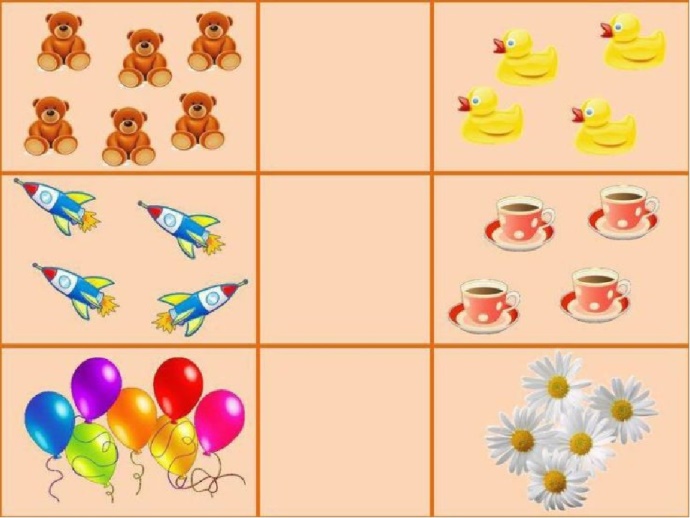 Работа в тетрадях (графический диктант)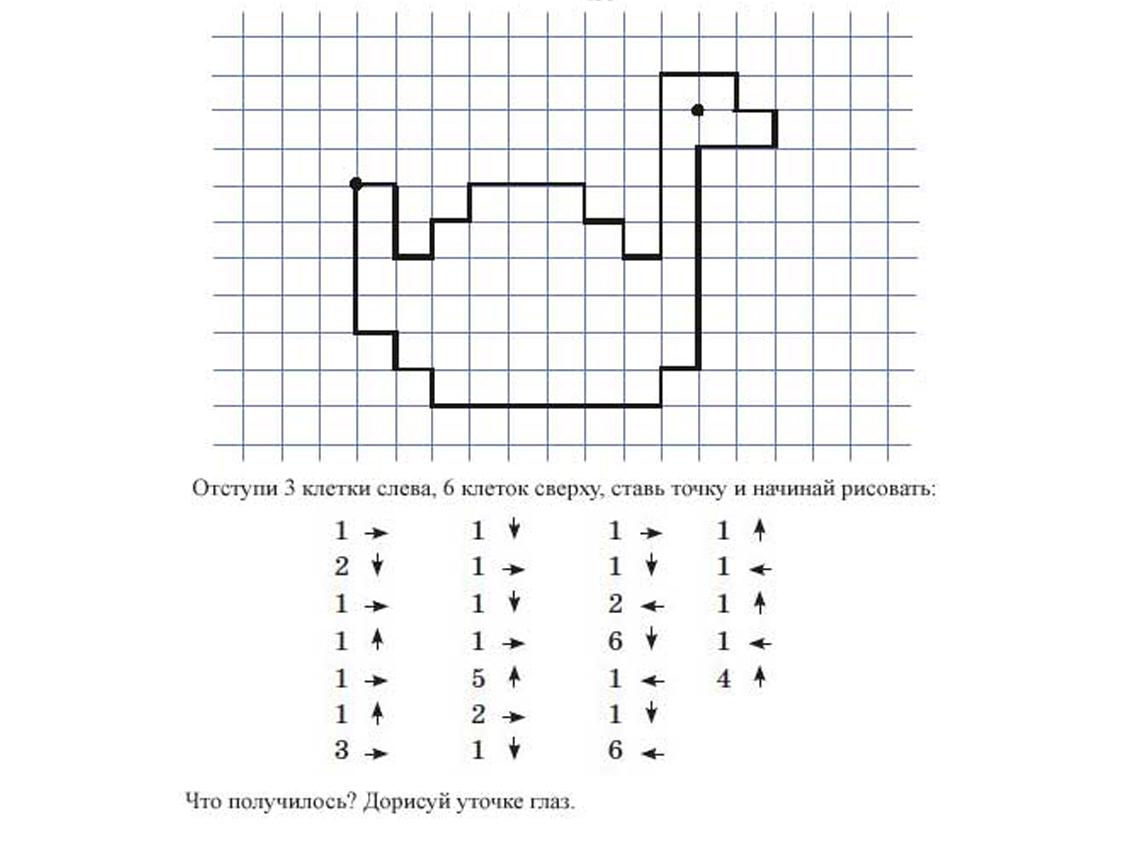 2. ИЗОБРАЗИТЕЛЬНАЯ ДЕЯТЕЛЬНОСТЬ (АППЛТКАЦИЯ)Тема: «Птицы весной» - напомните ребенку, как работать ножницами. Покажите как из геометрических фигур можно выложить птицу. Помогите ребенку оформить композицию. Похвалите ребенка. 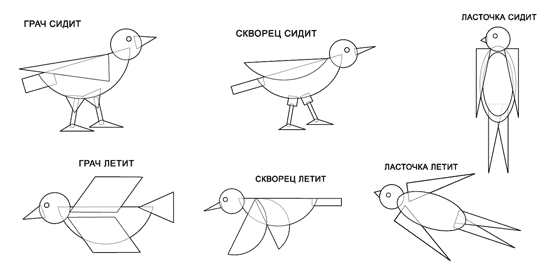 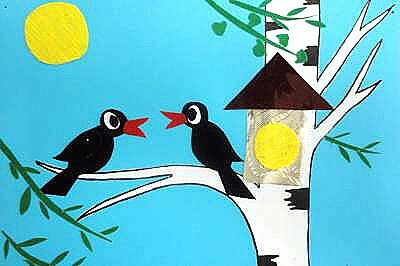 Отгадайте загадки: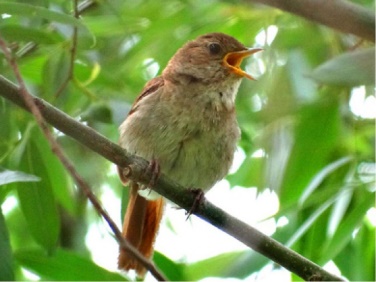 Кто без нот и без свирели Лучше всех выводит трели, Голосистее, нежней? Кто же это? … (Соловей) Верный страж и друг полей, 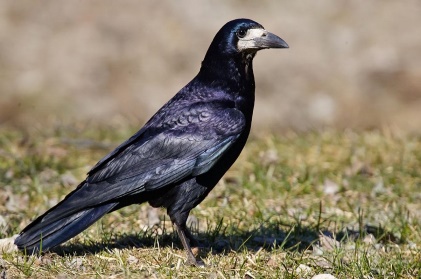 Первый вестник теплых дней. Всех перелетных птиц черней, чистит пашню от червей. (грач) На шесте - веселый дом 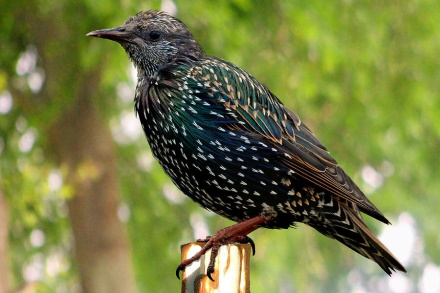 С круглым маленьким окном. Чтоб уснули дети, Дом качает ветер. На крыльце поет отец - Он и летчик, и певец. (скворец) 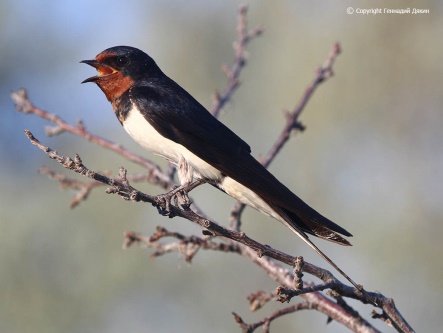 Прилетает к нам с теплом, Путь проделав длинный. Лепит домик под окном Из травы и глины. (ласточка)